香港女童軍總會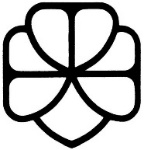 香港賽馬會社區資助計劃「盡責公民展潛能」跨代共融計劃「Make A Difference」社區服務(地域層次)新界西北地域花語傳情-共融活動參加者名單參與機構/隊伍:________________________________________________參加者(中文姓名及聯絡電話)參加者(中文姓名及聯絡電話)參加者(中文姓名及聯絡電話)參加者(中文姓名及聯絡電話)1.16.2.17.3.18.4.19.5.20.6.21.7.22.8.23.9.24.10.25.11.26.12.27.13.28.14.29.15.30.